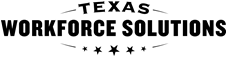 Texas Workforce CommissionVocational Rehabilitation ServicesProprietary School Training Information  Texas Workforce CommissionVocational Rehabilitation ServicesProprietary School Training Information  Texas Workforce CommissionVocational Rehabilitation ServicesProprietary School Training Information  Texas Workforce CommissionVocational Rehabilitation ServicesProprietary School Training Information  Texas Workforce CommissionVocational Rehabilitation ServicesProprietary School Training Information  Texas Workforce CommissionVocational Rehabilitation ServicesProprietary School Training Information  Texas Workforce CommissionVocational Rehabilitation ServicesProprietary School Training Information  Texas Workforce CommissionVocational Rehabilitation ServicesProprietary School Training Information  Texas Workforce CommissionVocational Rehabilitation ServicesProprietary School Training Information  Texas Workforce CommissionVocational Rehabilitation ServicesProprietary School Training Information  Texas Workforce CommissionVocational Rehabilitation ServicesProprietary School Training Information  Texas Workforce CommissionVocational Rehabilitation ServicesProprietary School Training Information  Texas Workforce CommissionVocational Rehabilitation ServicesProprietary School Training Information  Provider Information   Provider Information   Provider Information   Provider Information   Provider Information   Provider Information   Provider Information   Provider Information   Provider Information   Provider Information   Provider Information   Provider Information   Provider Information   Provider Information   Provider Information   Provider Information   Legal name:Legal name:Legal name:Legal name:Legal name:DBA name:DBA name:DBA name:DBA name:DBA name:DBA name:DBA name:DBA name:DBA name:DBA name:DBA name:Location   Location   Location   Location   Location   Location   Location   Location   Location   Location   Location   Location   Location   Location   Location   Location   Street address:Street address:Street address:Street address:Street address:Street address:Street address:Street address:Street address:Street address:Street address:Street address:Street address:Street address:Street address:Street address:City:City:City:City:City:City:City:City:City:State: State: State: State: State: ZIP code:ZIP code:Telephone number:(   )      Telephone number:(   )      Telephone number:(   )      FAX number:(   )      FAX number:(   )      FAX number:(   )      FAX number:(   )      FAX number:(   )      FAX number:(   )      FAX number:(   )      Tax identification number (9 digits):Tax identification number (9 digits):Tax identification number (9 digits):Tax identification number (9 digits):Tax identification number (9 digits):Tax identification number (9 digits):Billing Address (if different)   Billing Address (if different)   Billing Address (if different)   Billing Address (if different)   Billing Address (if different)   Billing Address (if different)   Billing Address (if different)   Billing Address (if different)   Billing Address (if different)   Billing Address (if different)   Billing Address (if different)   Billing Address (if different)   Billing Address (if different)   Billing Address (if different)   Billing Address (if different)   Billing Address (if different)   Street address:Street address:Street address:Street address:Street address:Street address:Street address:Street address:Street address:Street address:Street address:Street address:Street address:Street address:Street address:Street address:City:City:City:City:City:State: State: State: State: State: State: State: State: ZIP code:ZIP code:ZIP code:Telephone number:(   )      Telephone number:(   )      Telephone number:(   )      Telephone number:(   )      FAX number:(   )      FAX number:(   )      FAX number:(   )      FAX number:(   )      FAX number:(   )      FAX number:(   )      FAX number:(   )      FAX number:(   )      FAX number:(   )      FAX number:(   )      FAX number:(   )      FAX number:(   )      School Ownership Information   School Ownership Information   School Ownership Information   School Ownership Information   School Ownership Information   School Ownership Information   School Ownership Information   School Ownership Information   School Ownership Information   School Ownership Information   School Ownership Information   School Ownership Information   School Ownership Information   School Ownership Information   School Ownership Information   School Ownership Information   Enter X to select one of the following and complete the requested information:  Enter X to select one of the following and complete the requested information:  Enter X to select one of the following and complete the requested information:  Enter X to select one of the following and complete the requested information:  Enter X to select one of the following and complete the requested information:  Enter X to select one of the following and complete the requested information:  Enter X to select one of the following and complete the requested information:  Enter X to select one of the following and complete the requested information:  Enter X to select one of the following and complete the requested information:  Enter X to select one of the following and complete the requested information:  Enter X to select one of the following and complete the requested information:  Enter X to select one of the following and complete the requested information:  Enter X to select one of the following and complete the requested information:  Enter X to select one of the following and complete the requested information:  Enter X to select one of the following and complete the requested information:  Enter X to select one of the following and complete the requested information:     Sole proprietor   Sole proprietorOwner’s name:Owner’s name:Owner’s name:Owner’s name:Owner’s name:Owner’s name:Owner’s name:Owner’s name:Owner’s name:Owner’s name:Owner’s SSN:Owner’s SSN:Owner’s SSN:Owner’s SSN:   Partnership   PartnershipFirst partner’s name:First partner’s name:First partner’s name:First partner’s name:First partner’s name:First partner’s name:First partner’s name:First partner’s name:First partner’s name:First partner’s name:First partner’s SSN or EIN:First partner’s SSN or EIN:First partner’s SSN or EIN:First partner’s SSN or EIN:   Partnership   PartnershipSecond partner’s name:Second partner’s name:Second partner’s name:Second partner’s name:Second partner’s name:Second partner’s name:Second partner’s name:Second partner’s name:Second partner’s name:Second partner’s name:Second partner’s SSN or EIN:Second partner’s SSN or EIN:Second partner’s SSN or EIN:Second partner’s SSN or EIN:     Limited partnership     Limited partnership     Limited partnership     Limited partnership     Limited partnershipFile number:       File number:       File number:       File number:       File number:       File number:       File number:       File number:       File number:       File number:       File number:            Texas corporation     Texas corporation     Texas corporation     Texas corporation     Texas corporationCharter number:       Charter number:       Charter number:       Charter number:       Charter number:       Charter number:       Charter number:       Charter number:       Charter number:       Charter number:       Charter number:            Professional association     Professional association     Professional association     Professional association     Professional associationCharter number:       Charter number:       Charter number:       Charter number:       Charter number:       Charter number:       Charter number:       Charter number:       Charter number:       Charter number:       Charter number:            Professional corporation     Professional corporation     Professional corporation     Professional corporation     Professional corporationCharter number:       Charter number:       Charter number:       Charter number:       Charter number:       Charter number:       Charter number:       Charter number:       Charter number:       Charter number:       Charter number:            Out-of-state corporation     Out-of-state corporation     Out-of-state corporation     Out-of-state corporation     Out-of-state corporation     Government      Government      Government      Government      Government      Financial institution     Financial institution     Financial institution     Financial institution     Financial institution     State agency or university     State agency or university     State agency or university     State agency or university     State agency or universityHistorically Underutilized Business (HUB)   Historically Underutilized Business (HUB)   Historically Underutilized Business (HUB)   Historically Underutilized Business (HUB)   Historically Underutilized Business (HUB)   Historically Underutilized Business (HUB)   Historically Underutilized Business (HUB)   Historically Underutilized Business (HUB)   Historically Underutilized Business (HUB)   Historically Underutilized Business (HUB)   Historically Underutilized Business (HUB)   Historically Underutilized Business (HUB)   Historically Underutilized Business (HUB)   Historically Underutilized Business (HUB)   Historically Underutilized Business (HUB)   Historically Underutilized Business (HUB)   Are you HUB-certified with the Texas Comptroller of Public Accounts (CPA)?Are you HUB-certified with the Texas Comptroller of Public Accounts (CPA)?Are you HUB-certified with the Texas Comptroller of Public Accounts (CPA)?Are you HUB-certified with the Texas Comptroller of Public Accounts (CPA)?Are you HUB-certified with the Texas Comptroller of Public Accounts (CPA)?Are you HUB-certified with the Texas Comptroller of Public Accounts (CPA)?Are you HUB-certified with the Texas Comptroller of Public Accounts (CPA)?Are you HUB-certified with the Texas Comptroller of Public Accounts (CPA)?Are you HUB-certified with the Texas Comptroller of Public Accounts (CPA)?Are you HUB-certified with the Texas Comptroller of Public Accounts (CPA)?Are you HUB-certified with the Texas Comptroller of Public Accounts (CPA)?Are you HUB-certified with the Texas Comptroller of Public Accounts (CPA)?Are you HUB-certified with the Texas Comptroller of Public Accounts (CPA)?Are you HUB-certified with the Texas Comptroller of Public Accounts (CPA)?Are you HUB-certified with the Texas Comptroller of Public Accounts (CPA)?   Yes      NoAre you interested in becoming HUB-certified?Are you interested in becoming HUB-certified?Are you interested in becoming HUB-certified?Are you interested in becoming HUB-certified?Are you interested in becoming HUB-certified?Are you interested in becoming HUB-certified?Are you interested in becoming HUB-certified?Are you interested in becoming HUB-certified?Are you interested in becoming HUB-certified?Are you interested in becoming HUB-certified?Are you interested in becoming HUB-certified?Are you interested in becoming HUB-certified?Are you interested in becoming HUB-certified?Are you interested in becoming HUB-certified?Are you interested in becoming HUB-certified?   Yes      NoSchool and Course Identification   School and Course Identification   School and Course Identification   School and Course Identification   School and Course Identification   School and Course Identification   School and Course Identification   School and Course Identification   School and Course Identification   School and Course Identification   School and Course Identification   School and Course Identification   School and Course Identification   School and Course Identification   School and Course Identification   School and Course Identification   Complete this page for each approved course.    Complete this page for each approved course.    Complete this page for each approved course.    Complete this page for each approved course.    Complete this page for each approved course.    Complete this page for each approved course.    Complete this page for each approved course.    Complete this page for each approved course.    Complete this page for each approved course.    Complete this page for each approved course.    Complete this page for each approved course.    Complete this page for each approved course.    Complete this page for each approved course.    Complete this page for each approved course.    Complete this page for each approved course.    Complete this page for each approved course.    School name:      School name:      School name:      School name:      School name:      School name:      School name:      School name:      School name:      School name:      School name:      Tax ID number:       Tax ID number:       Tax ID number:       Tax ID number:       Tax ID number:       Course title:      Course title:      Course title:      Course title:      Course title:      Course title:      Course title:      Course title:      Course title:      Course title:      Course title:      Course number:      Course number:      Course number:      Course number:      Course number:      Prerequisite for admission:      Prerequisite for admission:      Prerequisite for admission:      Prerequisite for admission:      Prerequisite for admission:      Prerequisite for admission:      Prerequisite for admission:      Prerequisite for admission:      Prerequisite for admission:      Prerequisite for admission:      Prerequisite for admission:      Prerequisite for admission:      Prerequisite for admission:      Prerequisite for admission:      Prerequisite for admission:      Prerequisite for admission:      Provider Catalog Course Information   Provider Catalog Course Information   Provider Catalog Course Information   Provider Catalog Course Information   Provider Catalog Course Information   Provider Catalog Course Information   Provider Catalog Course Information   Provider Catalog Course Information   Provider Catalog Course Information   Provider Catalog Course Information   Provider Catalog Course Information   Provider Catalog Course Information   Provider Catalog Course Information   Provider Catalog Course Information   Provider Catalog Course Information   Provider Catalog Course Information   Provide a copy of your current catalog to the TWC-VR address below.Provide a copy of your current catalog to the TWC-VR address below.Provide a copy of your current catalog to the TWC-VR address below.Provide a copy of your current catalog to the TWC-VR address below.Provide a copy of your current catalog to the TWC-VR address below.Provide a copy of your current catalog to the TWC-VR address below.Provide a copy of your current catalog to the TWC-VR address below.Provide a copy of your current catalog to the TWC-VR address below.Provide a copy of your current catalog to the TWC-VR address below.Provide a copy of your current catalog to the TWC-VR address below.Provide a copy of your current catalog to the TWC-VR address below.Provide a copy of your current catalog to the TWC-VR address below.Provide a copy of your current catalog to the TWC-VR address below.Provide a copy of your current catalog to the TWC-VR address below.Provide a copy of your current catalog to the TWC-VR address below.Provide a copy of your current catalog to the TWC-VR address below.Total required hours needed to complete the course:       Total required hours needed to complete the course:       Total required hours needed to complete the course:       Total required hours needed to complete the course:       Total required hours needed to complete the course:       Total required hours needed to complete the course:       Total required hours needed to complete the course:       Total required hours needed to complete the course:       Total required hours needed to complete the course:       Total required hours needed to complete the course:       Total required hours needed to complete the course:       Total required hours needed to complete the course:       Total required hours needed to complete the course:       Total required hours needed to complete the course:       Total required hours needed to complete the course:       Total required hours needed to complete the course:       Daily course hours are from:              to         Daily course hours are from:              to         Daily course hours are from:              to         Daily course hours are from:              to         Daily course hours are from:              to         Daily course hours are from:              to         Daily course hours are from:              to         Daily course hours are from:              to         Number of days per week:       Number of days per week:       Number of days per week:       Number of days per week:       Number of days per week:       Number of days per week:       Number of days per week:       Number of days per week:       Does your school require advance payment of tuition?        Yes        NoIf “no,” explain tuition payment options:      Does your school require advance payment of tuition?        Yes        NoIf “no,” explain tuition payment options:      Does your school require advance payment of tuition?        Yes        NoIf “no,” explain tuition payment options:      Does your school require advance payment of tuition?        Yes        NoIf “no,” explain tuition payment options:      Does your school require advance payment of tuition?        Yes        NoIf “no,” explain tuition payment options:      Does your school require advance payment of tuition?        Yes        NoIf “no,” explain tuition payment options:      Does your school require advance payment of tuition?        Yes        NoIf “no,” explain tuition payment options:      Does your school require advance payment of tuition?        Yes        NoIf “no,” explain tuition payment options:      Does your school require advance payment of tuition?        Yes        NoIf “no,” explain tuition payment options:      Does your school require advance payment of tuition?        Yes        NoIf “no,” explain tuition payment options:      Does your school require advance payment of tuition?        Yes        NoIf “no,” explain tuition payment options:      Does your school require advance payment of tuition?        Yes        NoIf “no,” explain tuition payment options:      Does your school require advance payment of tuition?        Yes        NoIf “no,” explain tuition payment options:      Does your school require advance payment of tuition?        Yes        NoIf “no,” explain tuition payment options:      Does your school require advance payment of tuition?        Yes        NoIf “no,” explain tuition payment options:      Does your school require advance payment of tuition?        Yes        NoIf “no,” explain tuition payment options:      Financial aid programs available through the school (for example, PELL Grant, Veterans Program, Scholarship):      Financial aid programs available through the school (for example, PELL Grant, Veterans Program, Scholarship):      Financial aid programs available through the school (for example, PELL Grant, Veterans Program, Scholarship):      Financial aid programs available through the school (for example, PELL Grant, Veterans Program, Scholarship):      Financial aid programs available through the school (for example, PELL Grant, Veterans Program, Scholarship):      Financial aid programs available through the school (for example, PELL Grant, Veterans Program, Scholarship):      Financial aid programs available through the school (for example, PELL Grant, Veterans Program, Scholarship):      Financial aid programs available through the school (for example, PELL Grant, Veterans Program, Scholarship):      Financial aid programs available through the school (for example, PELL Grant, Veterans Program, Scholarship):      Financial aid programs available through the school (for example, PELL Grant, Veterans Program, Scholarship):      Financial aid programs available through the school (for example, PELL Grant, Veterans Program, Scholarship):      Financial aid programs available through the school (for example, PELL Grant, Veterans Program, Scholarship):      Financial aid programs available through the school (for example, PELL Grant, Veterans Program, Scholarship):      Financial aid programs available through the school (for example, PELL Grant, Veterans Program, Scholarship):      Financial aid programs available through the school (for example, PELL Grant, Veterans Program, Scholarship):      Financial aid programs available through the school (for example, PELL Grant, Veterans Program, Scholarship):      Job placement percentage rate for this course:       %Job placement percentage rate for this course:       %Job placement percentage rate for this course:       %Job placement percentage rate for this course:       %Job placement percentage rate for this course:       %Job placement percentage rate for this course:       %Job placement percentage rate for this course:       %Job placement percentage rate for this course:       %Job placement percentage rate for this course:       %Job placement percentage rate for this course:       %Job placement percentage rate for this course:       %Job placement percentage rate for this course:       %Job placement percentage rate for this course:       %Job placement percentage rate for this course:       %Job placement percentage rate for this course:       %Job placement percentage rate for this course:       %Course FeesCourse FeesCourse FeesCourse FeesCourse FeesCourse FeesCourse FeesCourse FeesCourse FeesCourse FeesCourse FeesCourse FeesCourse FeesCourse FeesCourse FeesCourse FeesTuition$      $      $      $      $      $      $      $      $      $      $      $      $      $      $      Registration$      $      $      $      $      $      $      $      $      $      $      $      $      $      $      Supplies/Tools$      $      $      $      $      $      $      $      $      $      $      $      $      $      $      Books$      $      $      $      $      $      $      $      $      $      $      $      $      $      $      * Other Fees$      $      $      $      $      $      $      $      $      $      $      $      $      $      $      Total$      $      $      $      $      $      $      $      $      $      $      $      $      $      $      * Itemize Other Fees* Itemize Other Fees* Itemize Other Fees* Itemize Other Fees* Itemize Other Fees* Itemize Other Fees* Itemize Other Fees* Itemize Other Fees* Itemize Other Fees* Itemize Other Fees* Itemize Other Fees* Itemize Other Fees* Itemize Other Fees* Itemize Other Fees* Itemize Other Fees* Itemize Other FeesCertification of Approved Courses   Certification of Approved Courses   Certification of Approved Courses   Certification of Approved Courses   Certification of Approved Courses   Certification of Approved Courses   Certification of Approved Courses   Certification of Approved Courses   Certification of Approved Courses   Certification of Approved Courses   Certification of Approved Courses   Certification of Approved Courses   Certification of Approved Courses   Certification of Approved Courses   Certification of Approved Courses   Certification of Approved Courses   You must provide a copy of the certificate of approval from the regulating state agency, federal board, or other regulating entities given that responsibility. An approved course list, if applicable, must also accompany this certificate before TWC-VR can enter your school information into the provider system.    You must provide a copy of the certificate of approval from the regulating state agency, federal board, or other regulating entities given that responsibility. An approved course list, if applicable, must also accompany this certificate before TWC-VR can enter your school information into the provider system.    You must provide a copy of the certificate of approval from the regulating state agency, federal board, or other regulating entities given that responsibility. An approved course list, if applicable, must also accompany this certificate before TWC-VR can enter your school information into the provider system.    You must provide a copy of the certificate of approval from the regulating state agency, federal board, or other regulating entities given that responsibility. An approved course list, if applicable, must also accompany this certificate before TWC-VR can enter your school information into the provider system.    You must provide a copy of the certificate of approval from the regulating state agency, federal board, or other regulating entities given that responsibility. An approved course list, if applicable, must also accompany this certificate before TWC-VR can enter your school information into the provider system.    You must provide a copy of the certificate of approval from the regulating state agency, federal board, or other regulating entities given that responsibility. An approved course list, if applicable, must also accompany this certificate before TWC-VR can enter your school information into the provider system.    You must provide a copy of the certificate of approval from the regulating state agency, federal board, or other regulating entities given that responsibility. An approved course list, if applicable, must also accompany this certificate before TWC-VR can enter your school information into the provider system.    You must provide a copy of the certificate of approval from the regulating state agency, federal board, or other regulating entities given that responsibility. An approved course list, if applicable, must also accompany this certificate before TWC-VR can enter your school information into the provider system.    You must provide a copy of the certificate of approval from the regulating state agency, federal board, or other regulating entities given that responsibility. An approved course list, if applicable, must also accompany this certificate before TWC-VR can enter your school information into the provider system.    You must provide a copy of the certificate of approval from the regulating state agency, federal board, or other regulating entities given that responsibility. An approved course list, if applicable, must also accompany this certificate before TWC-VR can enter your school information into the provider system.    You must provide a copy of the certificate of approval from the regulating state agency, federal board, or other regulating entities given that responsibility. An approved course list, if applicable, must also accompany this certificate before TWC-VR can enter your school information into the provider system.    You must provide a copy of the certificate of approval from the regulating state agency, federal board, or other regulating entities given that responsibility. An approved course list, if applicable, must also accompany this certificate before TWC-VR can enter your school information into the provider system.    You must provide a copy of the certificate of approval from the regulating state agency, federal board, or other regulating entities given that responsibility. An approved course list, if applicable, must also accompany this certificate before TWC-VR can enter your school information into the provider system.    You must provide a copy of the certificate of approval from the regulating state agency, federal board, or other regulating entities given that responsibility. An approved course list, if applicable, must also accompany this certificate before TWC-VR can enter your school information into the provider system.    You must provide a copy of the certificate of approval from the regulating state agency, federal board, or other regulating entities given that responsibility. An approved course list, if applicable, must also accompany this certificate before TWC-VR can enter your school information into the provider system.    You must provide a copy of the certificate of approval from the regulating state agency, federal board, or other regulating entities given that responsibility. An approved course list, if applicable, must also accompany this certificate before TWC-VR can enter your school information into the provider system.    Billing Agreement   Billing Agreement   Billing Agreement   Billing Agreement   Billing Agreement   Billing Agreement   Billing Agreement   Billing Agreement   Billing Agreement   Billing Agreement   Billing Agreement   Billing Agreement   Billing Agreement   Billing Agreement   Billing Agreement   Billing Agreement   I understand that the Vocational Rehabilitation Services is to be billed, and will pay for services in accordance with my usual billing procedures.  I understand that the Vocational Rehabilitation Services is to be billed, and will pay for services in accordance with my usual billing procedures.  I understand that the Vocational Rehabilitation Services is to be billed, and will pay for services in accordance with my usual billing procedures.  I understand that the Vocational Rehabilitation Services is to be billed, and will pay for services in accordance with my usual billing procedures.  I understand that the Vocational Rehabilitation Services is to be billed, and will pay for services in accordance with my usual billing procedures.  I understand that the Vocational Rehabilitation Services is to be billed, and will pay for services in accordance with my usual billing procedures.  I understand that the Vocational Rehabilitation Services is to be billed, and will pay for services in accordance with my usual billing procedures.  I understand that the Vocational Rehabilitation Services is to be billed, and will pay for services in accordance with my usual billing procedures.  I understand that the Vocational Rehabilitation Services is to be billed, and will pay for services in accordance with my usual billing procedures.  I understand that the Vocational Rehabilitation Services is to be billed, and will pay for services in accordance with my usual billing procedures.  I understand that the Vocational Rehabilitation Services is to be billed, and will pay for services in accordance with my usual billing procedures.  I understand that the Vocational Rehabilitation Services is to be billed, and will pay for services in accordance with my usual billing procedures.  I understand that the Vocational Rehabilitation Services is to be billed, and will pay for services in accordance with my usual billing procedures.  I understand that the Vocational Rehabilitation Services is to be billed, and will pay for services in accordance with my usual billing procedures.  I understand that the Vocational Rehabilitation Services is to be billed, and will pay for services in accordance with my usual billing procedures.  I understand that the Vocational Rehabilitation Services is to be billed, and will pay for services in accordance with my usual billing procedures.  Signature of director:X      Signature of director:X      Signature of director:X      Signature of director:X      Signature of director:X      Signature of director:X      Date:Date:Date:Date:Date:Date:Date:Date:Date:Date:Mail or Fax This Form To:			TWC VR Program Operations – Data Maintenance101 E 15th StRm 506TAustin, TX 78778-0001 (512) 936-3768 (fax)  Mail or Fax This Form To:			TWC VR Program Operations – Data Maintenance101 E 15th StRm 506TAustin, TX 78778-0001 (512) 936-3768 (fax)  Mail or Fax This Form To:			TWC VR Program Operations – Data Maintenance101 E 15th StRm 506TAustin, TX 78778-0001 (512) 936-3768 (fax)  Mail or Fax This Form To:			TWC VR Program Operations – Data Maintenance101 E 15th StRm 506TAustin, TX 78778-0001 (512) 936-3768 (fax)  Mail or Fax This Form To:			TWC VR Program Operations – Data Maintenance101 E 15th StRm 506TAustin, TX 78778-0001 (512) 936-3768 (fax)  Mail or Fax This Form To:			TWC VR Program Operations – Data Maintenance101 E 15th StRm 506TAustin, TX 78778-0001 (512) 936-3768 (fax)  Mail or Fax This Form To:			TWC VR Program Operations – Data Maintenance101 E 15th StRm 506TAustin, TX 78778-0001 (512) 936-3768 (fax)  Mail or Fax This Form To:			TWC VR Program Operations – Data Maintenance101 E 15th StRm 506TAustin, TX 78778-0001 (512) 936-3768 (fax)  Mail or Fax This Form To:			TWC VR Program Operations – Data Maintenance101 E 15th StRm 506TAustin, TX 78778-0001 (512) 936-3768 (fax)  Mail or Fax This Form To:			TWC VR Program Operations – Data Maintenance101 E 15th StRm 506TAustin, TX 78778-0001 (512) 936-3768 (fax)  Mail or Fax This Form To:			TWC VR Program Operations – Data Maintenance101 E 15th StRm 506TAustin, TX 78778-0001 (512) 936-3768 (fax)  Mail or Fax This Form To:			TWC VR Program Operations – Data Maintenance101 E 15th StRm 506TAustin, TX 78778-0001 (512) 936-3768 (fax)  Mail or Fax This Form To:			TWC VR Program Operations – Data Maintenance101 E 15th StRm 506TAustin, TX 78778-0001 (512) 936-3768 (fax)  Mail or Fax This Form To:			TWC VR Program Operations – Data Maintenance101 E 15th StRm 506TAustin, TX 78778-0001 (512) 936-3768 (fax)  Mail or Fax This Form To:			TWC VR Program Operations – Data Maintenance101 E 15th StRm 506TAustin, TX 78778-0001 (512) 936-3768 (fax)  Mail or Fax This Form To:			TWC VR Program Operations – Data Maintenance101 E 15th StRm 506TAustin, TX 78778-0001 (512) 936-3768 (fax)  